Figure A: Subject Wise Distribution of Non-pharmacy studentsTable A: Antibiotic Brands UsedTable B: Antibiotic Use Related Side EffectsAntibioticsPharmacy students(n=181)Non pharmacy students (n=199)Total
(n=380)augmentin151 (28.17%)59 (29.64%)110 (28.94%)amoxil243 (23.75%)35 (17.58%)78 (20.52%)leflox319 (10.49%)23 (11.95%)42 (11.05%)klaricid418 (9.94%)9 (4.52%)27 (7.10%)azomax511 (6.07%)12 (6.3%)23 (6.05%)cefaclor62 (2.17%)6 (3.01%)8 (2.10%)azithro718 (9.94%)5 (2.5%)23 (6.05%)novidat812 (6.62%)11 (5.52%)23 (6.05%)moxiget94 (2.2%)3 (1.50%)7 (1.84%)velosef104 (2.2%)6 (3.01%)10 (2.63%)erythro112 (1.10%)5 (3.87%)7 (1.84%)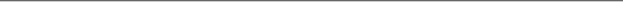 1Amoxicillin + Clavulonic acid
2Amoxicillin
3Levofloxacin
4Clarithromycin
5Azithromycin
6Cefaclor
7Azithromycin
8Ciprofloxacin
9Moxifloxacin
10Cephradine
11Erythromycin1Amoxicillin + Clavulonic acid
2Amoxicillin
3Levofloxacin
4Clarithromycin
5Azithromycin
6Cefaclor
7Azithromycin
8Ciprofloxacin
9Moxifloxacin
10Cephradine
11Erythromycin1Amoxicillin + Clavulonic acid
2Amoxicillin
3Levofloxacin
4Clarithromycin
5Azithromycin
6Cefaclor
7Azithromycin
8Ciprofloxacin
9Moxifloxacin
10Cephradine
11ErythromycinSide effectsPharmacy students(n=181)Non pharmacy students (n=199)Total
(n=380)Nausea/vomiting30 (16.57%)18 (9.04%)48 (12.63%)Headache47 (25.96%)75 (37.68%)122 (32.10%)Heartburn17 (9.39%)15 (7.53%)32 (8.42%)Fatigue32 (17.67%)16 (8.04%)48 (12.63%)Abdominal pain20 (11.04%)16 (8.04%)36 (9.47%)Laziness51 (28.17%)48 (24.12%)99 (26.05%)Sleeplessness22 (12.15%)28 (14.07%)50 (13.15%)Palpitation12 (6.62%)5 (2.51%)17 (4.47%)